CREDENCIAMENTO PARA ATUAR NOS PROJETOS DA PASTA DA S.E.E. – REQUERIMENTO2018(Projeto:Centro Estadual de Educação de Jovens e Adultos CEEJA)Escola Estadual:______________________________________________________________________________________Nome: _______________________________________________________________R.G.____________________________Endereço:___________________________________________________________Bairro:____________________________Cidade: ____________________________ U.F.____ Tel.: Resid._________________  Tel.: Com.:_____________________ Tel.: Cel.:______________________E-mail:________________________________________________________________Projeto de Interesse:	Relação de Documentos Entregues:(   ) R.G.(   ) CPF(   ) Comprovante Escolaridade (Diploma e Histórico Escolar)(   ) Anexo I (Contagem Tempo para Atribuição  – Data Base 30/06/2017)(   ) Comprovante de Inscrição 2018 (GDAE)Demais documentos, conforme Edital específico para o Projeto escolhido: 1.____________________________		5.__________________________2.____________________________		6.__________________________3.____________________________		7.__________________________4.____________________________		8.__________________________Osasco, ______de  ____________________________de 2018.					______________________________									           Assinatura do Candidato--------------------- ---------------------------------------------------------------------------------------------------------------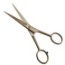 DIRETORIA DE ENSINO – REGIÃO OSASCOComprovante de Credenciamento nos Projetos da Pasta da S.E.E/2018Escola Estadual:____________________________________________________________ Cx.: _________________Nome:__________________________________________________________ R.G.___________________________Projeto de Interesse:							                           Osasco, _____ de _____________de 2018.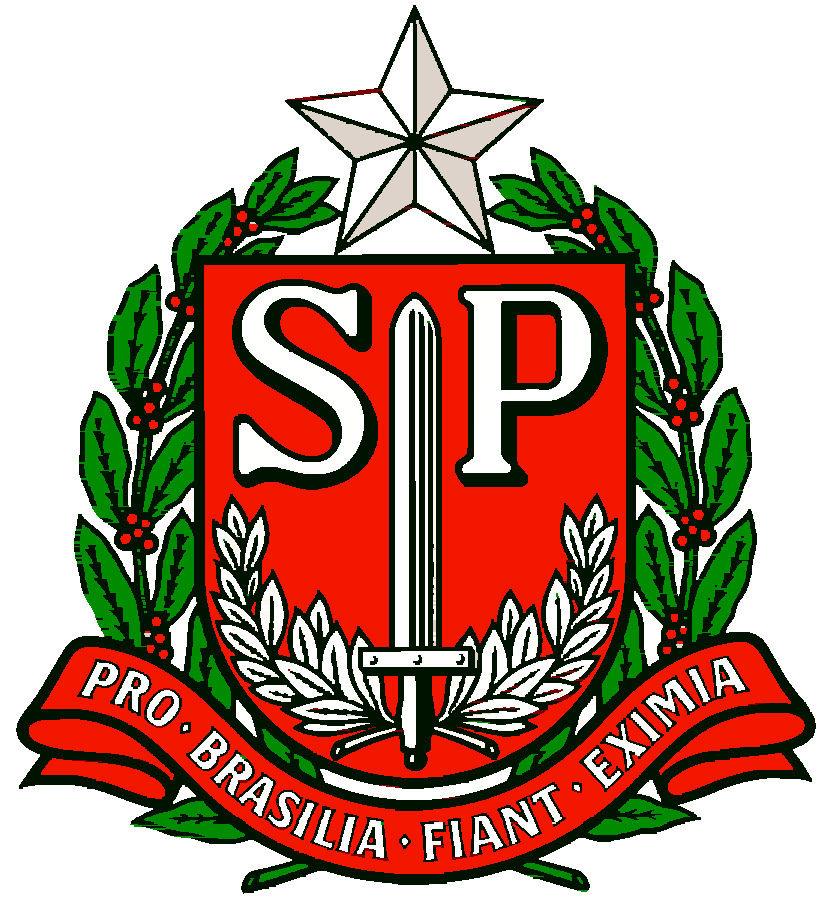 GOVERNO DO ESTADO DE SÃO PAULOSECRETARIA DE ESTADO DA EDUCAÇÃODIRETORIA DE ENSINO – REGIÃO OSASCO